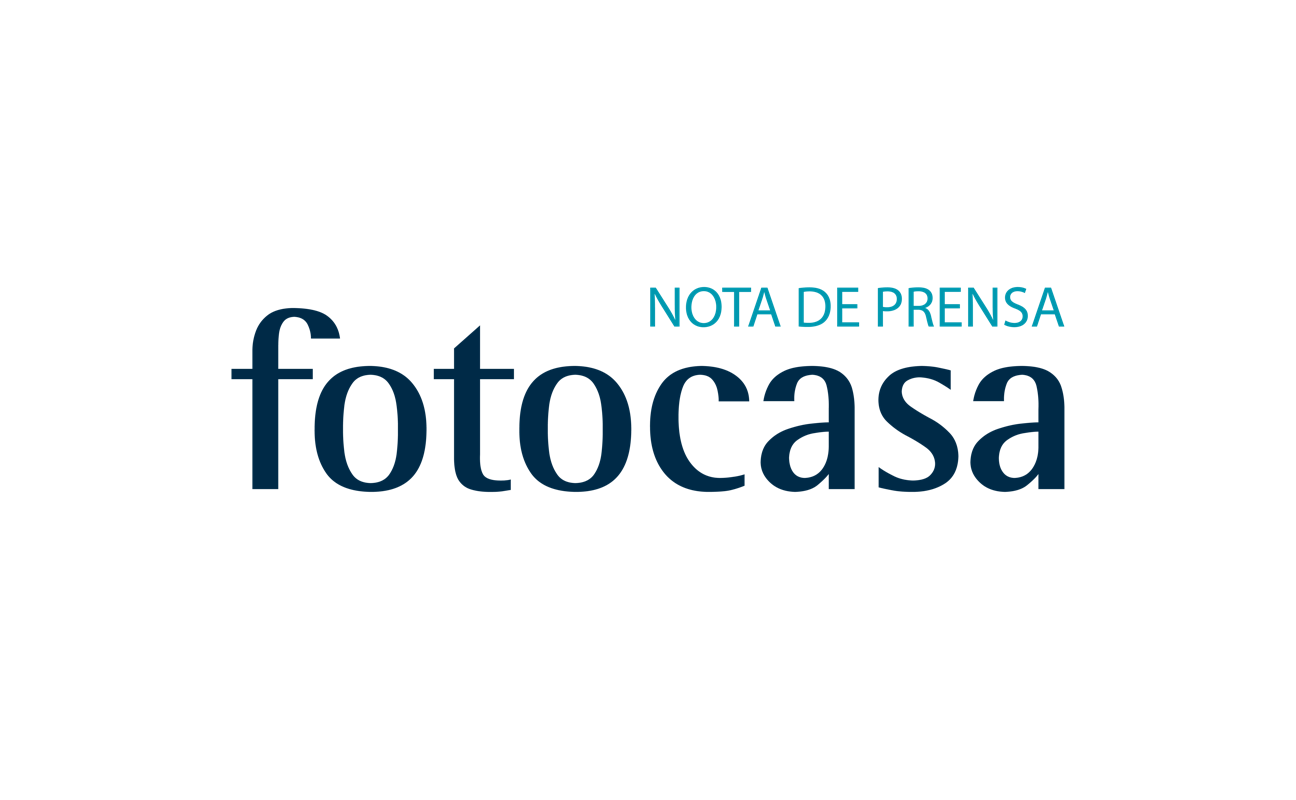 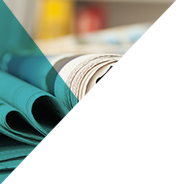 Situada en el exclusivo barrio de Sarrià – Sant Gervasi
La casa de Johan Cruyff a la venta en fotocasa por 5,3 millones de eurosLa vivienda cuenta con nueve habitaciones y siete bañosEs una casa reformada que se construyó en 1936 y que mantiene el estilo original Se encuentra en una ubicación privilegiadaMadrid, 28 de julio de 2017La casa en la que vivió Johan Cruyff en Barcelona durante años se encuentra a la venta en el portal inmobiliario fotocasa por 5.300.000 euros. La vivienda se sitúa en uno de los barrios más exclusivos de la ciudad Condal, en Sarrià – Sant Gervasi.La propiedad fue construida en 1936 y ha sido reformada manteniendo los detalles originales de la construcción. El interior tiene con 594 metros cuadrados repartidos en cuatro plantas, con un total de nueve habitaciones y siete baños, cuenta con bodega, amplias terrazas y jardín privado. En el interior de la vivienda se encuentra una espectacular escalinata que organiza y distribuye las plantas de la casa.Ubicada en el corazón de la Bonanova, la vivienda está cuidada en cada detalle y reformada con materiales de alta calidad y respetando el estilo original. Tiene una ubicación privilegiada y rodeada de sol por su buena orientación a cuatro vientos.Sobre fotocasaPortal inmobiliario que dispone de la mayor oferta del mercado, tanto inmuebles de segunda mano como promociones de obra nueva y alquiler. Cada mes genera un tráfico de 20 millones de visitas al mes (62% a través de dispositivos móviles) y 650 millones de páginas vistas y cada día la visitan un promedio de 493.000 usuarios únicos. Mensualmente elabora el índice inmobiliario fotocasa, un informe de referencia sobre la evolución del precio medio de la vivienda en España, tanto en venta como en alquiler. Fotocasa pertenece a Schibsted Spain, la compañía de anuncios clasificados y de ofertas de empleo más grande y diversificada del país. Además de gestionar el portal inmobiliario fotocasa, cuenta con los siguientes portales de referencia: vibbo, infojobs.net, habitaclia, coches.net, motos.net y milanuncios. Schibsted Spain forma parte del grupo internacional de origen noruego Schibsted Media Group, que está presente en más de 30 países y cuenta con 6.800 empleados. Más información en la web de Schibsted Media Group.Departamento de Comunicación de fotocasaAnaïs López
Tlf.: 93 576 56 79 
Móvil: 620 66 29 26
comunicacion@fotocasa.es 
http://prensa.fotocasa.es 
twitter: @fotocasa